Мониторинг показателей по выявлению кадровых потребностей в образовательных организациях городаМетоды сбора информации: анализ содержания информационных ресурсов (защищенные таблицы Excel с автоматизированной обработкой данных, фильтрацией информации по типам запросов); запросы в образовательные организации. Методы обработки информации: группировка, классификация, обобщение, сопоставление Использование результатов мониторинга: анализ кадровых потребностей в образовательных организациях города; разработка системы мер по повышению выявленных в ходе мониторинга низких показателейСведения об обеспеченности кадрами общеобразовательных организаций города Кургана май 2022 годАнализ результатов мониторинга по выявлению кадровых потребностей в образовательных организациях города КурганаУправлением образования Департамента социальной политики Администрации города Кургана в мае 2022 года проведено исследование обеспеченности общеобразовательных организаций педагогическими кадрами с целью выявления потребности в педагогических кадрах на 2022-2023 учебный год.  Исследованием было охвачено 37 общеобразовательных организаций города (100%). Исследование было проведено по следующим показателям: 1. Списочная численность работников на отчетную дату (чел.); 2. Число вакантных должностей (ед.); По итогам исследования была определена доля числа вакантных должностей от общей численности педагогических работников (%) на 31 мая 2022 года. Результаты итогов исследования представлены на диаграммах 1 и 2.Диаграмма 1Доля числа вакантных должностей от общей численности педагогических работников (%)Как видно на диаграмме, наибольшая доля вакантных должностей от общей численности педагогических работников приходится на категорию учителей:- иностранных языков (17,1%);- математики (11,6%);- информатики и ИКТ (10,9%);- физики (10,4%)Меньше доля вакантных должностей от общей численности педагогических работников приходится на категорию учителей:-осуществляющих деятельность по реализации программ начального общего образования (8,2%);-русского языка и литературы (8,1%);-химии и биологии (6,3%);-истории и обществознания (5,2%)-изобразительного искусства и черчения (3,5%)Менее трех процентов доля вакантных должностей от общей численности педагогических работников приходится на категорию учителей:-географии (2,7%);-музыки (1,85%);-технологии (1,5%);-физической культуры (0,5%)Нет дефицита учителей основ безопасности жизнедеятельностиДоля числа вакантных должностей от общей численности педагогических работников (%) по другим педагогическим работникам представлена на диаграмме 2.Диаграмма 2Доля числа вакантных должностей от общей численности педагогических работников (%)Как видно на диаграмме, наибольшая доля вакантных должностей от общей численности педагогических работников приходится на категорию:-дефектологов (33,3%);-логопедов (12,5%);-педагогов-психологов (11,5%)В ходе исследования также была проведена прогнозируемая потребность в педагогических кадрах в разрезе муниципальных общеобразовательных организациях города. По данным о вакансиях в общеобразовательных организациях определены конкретные школы с дефицитом педагогических кадров на 31 мая 2022 года. Школы, в которых количество вакантных должностей педагогических работников больше 5: СОШ № 56 – 13, СОШ № 7 -13, СОШ № 40 – 10, СОШ № 17, СОШ № 49, СОШ № 50 – по 9, СОШ № 5 и СОШ № 41  –  по 8, СОШ № 46, СОШ № 52, СОШ № 53 – по 6 вакантных должностей. Связано это, главным образом, с территориальным расположением данных общеобразовательных организаций.Исходя из этих данных, прогнозируется высокая потребность в педагогических кадрах в вышеперечисленных школах.Вывод: В образовательных организациях города Кургана по-прежнему актуальной остается проблема дефицита педагогических кадров. В сравнении с этим же периодом 2021 года сохраняется высокий уровень дефицита учителей иностранных языков и математики, увеличился дефицит учителей информатики и физики (на 6% и 5,2% соответственно), истории и обществознания на 4,6%, учителей начальных классов на 3,3%, русского языка и литературы на 2,7%, химии и биологии на 1,6%, географии на 1,3%. Отсутствует потребность в преподавателях основ безопасности жизнедеятельности. По другим специальностям показатели дефицита педагогических кадров не изменились.С учетом этого, необходимо продолжить работу по привлечению в образовательные организации выпускников образовательных организаций высшего и среднего профессионального (педагогического) образования, созданию целевых мест, сохранению кадрового потенциала, в том числе работы с молодыми педагогами, развитие наставничества, созданию условий для повышения квалификации и переподготовки педагогических работников.  В этой связи необходима соответствующая организация работы с руководителями образовательных организаций по устранению дефицита педагогических кадров.Адресные рекомендации по итогам анализа результатов мониторинга по выявлению кадровых потребностей в образовательных организациях города КурганаАнализ результатов мониторинга по выявлению кадровых потребностей в образовательных организациях города показал, что в городе Кургане проблема дефицита педагогических кадров остается актуальной, в особенности в образовательных организациях, расположенных в отдаленных районах города, либо находящихся вблизи гимназий и лицея.Руководителям школ, в которых прогнозируется высокая потребность в педагогических кадрах, а именно: СОШ № 5, СОШ № 7, СОШ № 17, СОШ № 56, СОШ № 40, СОШ № 41, СОШ № 46, СОШ № 49, СОШ № 50, СОШ № 52, СОШ № 53 необходимо организовать работу по следующим направлениям:Разработать план мероприятий по устранению кадрового дефицита.Обеспечить профессиональную переподготовку учителей с целью устранения дефицита в педагогических кадрах.Привлекать к организации образовательной деятельности в образовательных организациях студентов и выпускников педагогических и профильных вузов и СПО.Разработать план профориентационных мероприятий, направленный на работу с обучающимися, ориентированных на получение педагогической профессии. Организовать работу по привлечению выпускников школы к участию в целевом обучении на педагогические специальности.Выявлять обучающихся, склонных к педагогической деятельности через проведение дней самоуправления в ОО, организовать профильные классы педагогической направленности, волонтерское движение по работе с детьми и т.д.Организовать работу с выпускниками школы, обучающимися в педагогических вузах и СПО; заключить соглашения с вузами и учреждениями СПО на организацию студенческих практик по планируемому месту трудоустройства выпускника или месту окончания школы.       1 июня 2022 год       Исполнитель: Якущенко Т.А., старший методист МБУ «КГ ИМЦ»КатегорияСписочная численность работников на отчетную дату, чел.Число вакантных должностей, ед.Доля от общей численности педагогических работников,    %Учителяучителя, осуществляющие деятельность по реализации программ начального общего образования 586488,2русский язык и литература 259218,1история, экономика, право, обществознание 15585,2информатика и ИКТ 82910,9физика 77810,4математика 2232611,6химия, биология 12686,3география 7422,7иностранные языки 2864917,1физическая культура 18210,5трудовое обучение (технология) 13121,5музыка 5411,85изобразительное искусство, черчение 5723,5основы безопасности жизнедеятельности 3500Другие педагогические работникиСоциальный педагог3612,7Педагог-психолог52611,5Педагог-организатор4037,5Логопед24312,5Дефектолог6233,3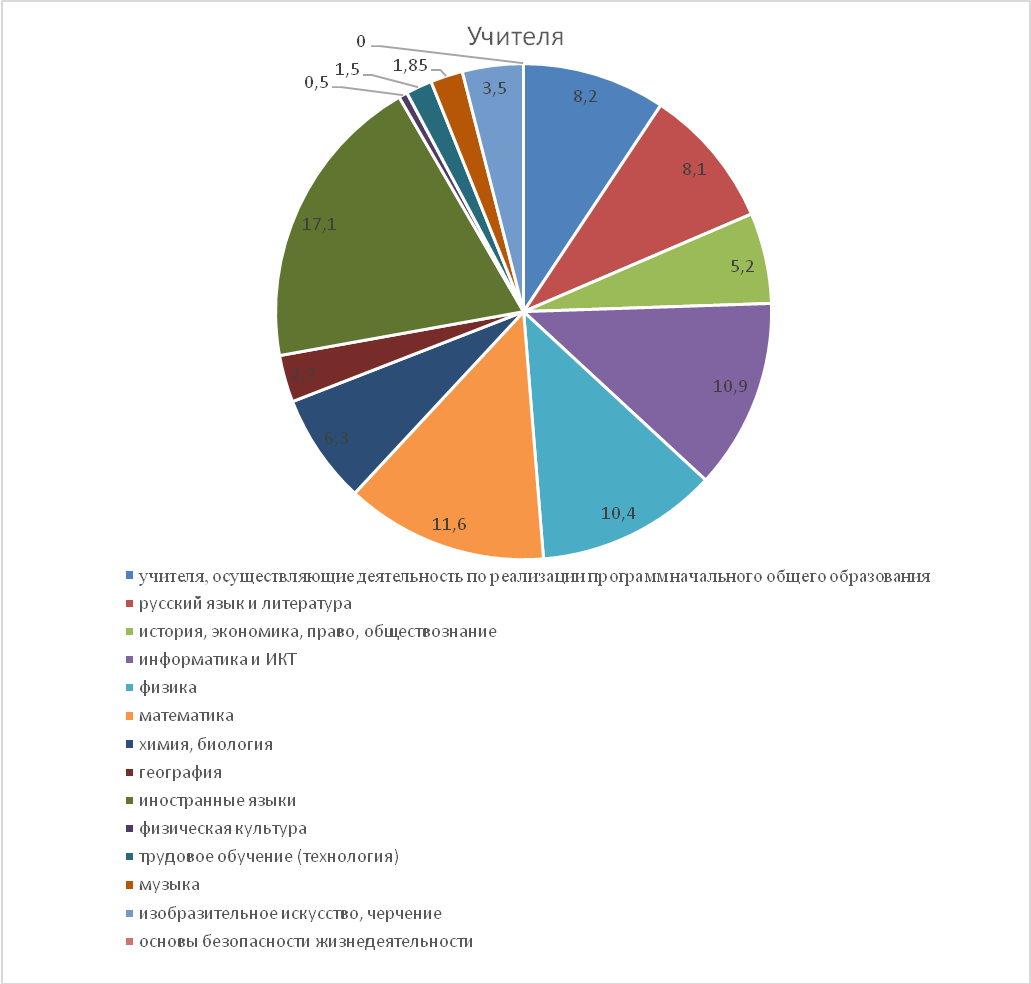 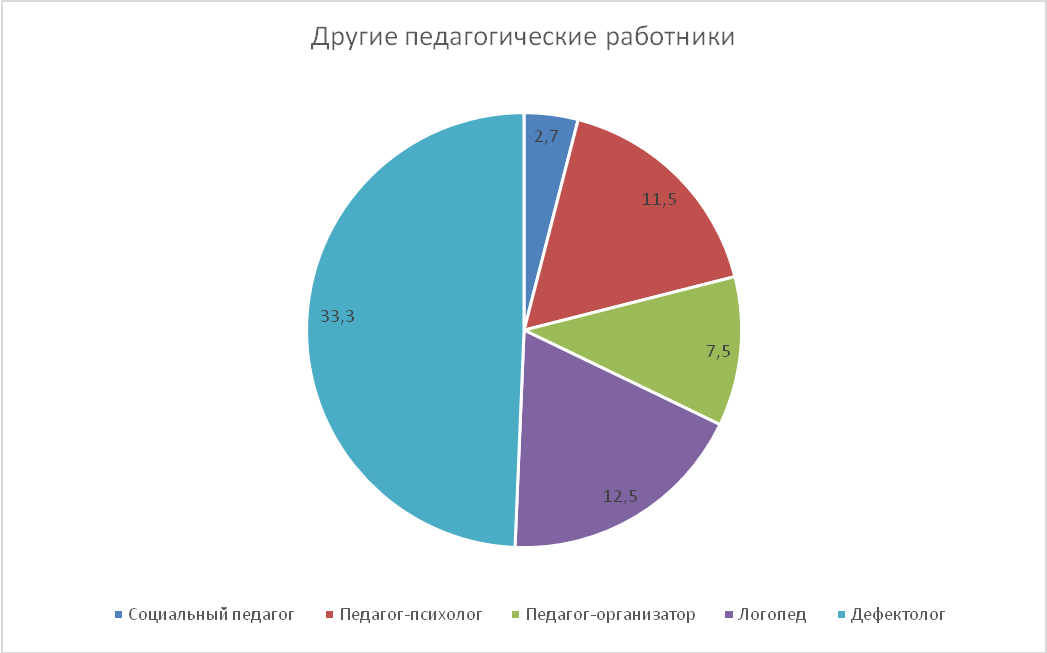 